SLOVENŠČINA – 8. RAZRED – SKUPINA ZUPAN		   		27. 3. 2020Pregledala sem vaša besedila, ki ste jih tvorili v petek. Večina se je potrudila, pri nekaterih pa so še problem vejice, ko tvorite bolj zapletene povedi.Nik, pri pisanju v Wordu imaš še nekaj težav; priporočam, da večkrat kaj napišeš in upoštevaš pravila glede presledkov ob ločilih.Dino, ko naštevaš sestavne dele, moraš o njihovi uporabi napisati malo več besedila.Ivana, Matevž K. in Anže – vaši opisi postopka pa bodo uporabni tudi v moji kuhinji .Rešitve torkovih nalog (str. 19./6.-8.)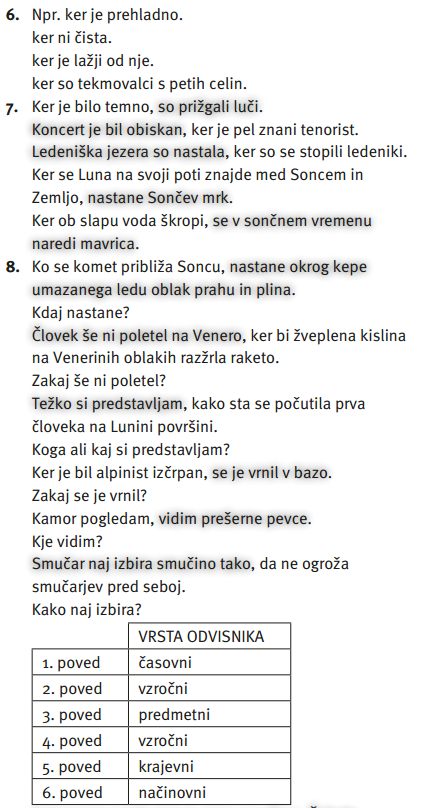 Danes bomo spoznali naslednji, to je NAMERNI ODVISNIK.Najprej bomo naredili zapis v zvezek. Prepiši spodnje besedilo:NAMERNI ODVISNIK         Učim se,  da bi imel dobre ocene.					    Čemu/S katerim namenom se učim?glavni stavek     		        odvisni stavekNamerni odvisnik  izrazi namen dejanja iz glavnega stavka. Po njem se vprašamo ČEMU ali S KATERIM NAMENOM + povedek glavnega stavka. Vezniška beseda: da bi.Naredi vaje str. 20,21./9.-13.  Rešitve dobiš v ponedeljek. Če imaš težave, vprašanja … piši na moj elektronski naslov.